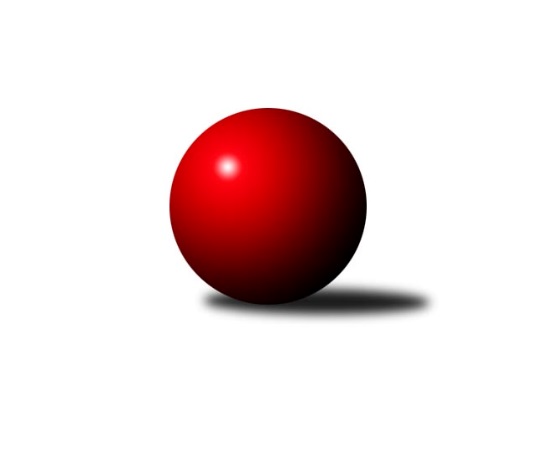 Č.13Ročník 2021/2022	21.1.2022Nejlepšího výkonu v tomto kole: 2872 dosáhlo družstvo: KK Hilton Sez. Ústí AJihočeský KP1 2021/2022Výsledky 13. kolaSouhrnný přehled výsledků:TJ Kunžak A	- TJ Spartak Soběslav A	3:5	2512:2561	6.0:6.0	21.1.KK Hilton Sez. Ústí A	- TJ Sokol Chotoviny B	7:1	2872:2617	8.0:4.0	21.1.TJ Loko Č. Budějovice B	- TJ Nová Ves u Č. B. A 	4:4	2458:2486	6.0:6.0	21.1.TJ Sokol Nové Hrady A	- TJ Centropen Dačice D	2:6	2563:2604	5.0:7.0	21.1.TJ Dynamo Č. Budějovice A	- KK Hilton Sez. Ústí B	6:2	2515:2386	7.0:5.0	21.1.Tabulka družstev:	1.	KK Hilton Sez. Ústí A	12	10	0	2	71.5 : 24.5 	90.5 : 53.5 	 2525	20	2.	TJ Centropen Dačice D	11	7	2	2	50.5 : 37.5 	67.0 : 65.0 	 2565	16	3.	TJ Sokol Nové Hrady A	12	8	0	4	60.5 : 35.5 	83.0 : 61.0 	 2592	16	4.	TJ Dynamo Č. Budějovice A	12	6	1	5	49.0 : 47.0 	71.0 : 73.0 	 2510	13	5.	TJ Sokol Písek A	11	5	2	4	48.0 : 40.0 	67.5 : 64.5 	 2470	12	6.	TJ Nová Ves u Č. B. A	12	4	3	5	45.0 : 51.0 	69.0 : 75.0 	 2484	11	7.	TJ Loko Č. Budějovice B	12	5	1	6	43.5 : 52.5 	72.5 : 71.5 	 2471	11	8.	KK Hilton Sez. Ústí B	12	5	0	7	42.0 : 54.0 	66.5 : 77.5 	 2504	10	9.	TJ Spartak Soběslav A	12	5	0	7	40.5 : 55.5 	66.0 : 78.0 	 2459	10	10.	TJ Kunžak A	12	4	0	8	41.0 : 55.0 	71.0 : 73.0 	 2452	8	11.	TJ Sokol Chotoviny B	12	1	1	10	28.5 : 67.5 	56.0 : 88.0 	 2493	3Podrobné výsledky kola:	 TJ Kunžak A	2512	3:5	2561	TJ Spartak Soběslav A	Stanislava Kopalová	 	 197 	 174 		371 	 0:2 	 425 	 	207 	 218		Jaroslav Chalaš	Radek Hrůza	 	 223 	 225 		448 	 2:0 	 405 	 	186 	 219		Vlastimil Šlajs	Jiří Brát	 	 211 	 213 		424 	 1:1 	 420 	 	214 	 206		Alena Dudová	Lukáš Brtník	 	 205 	 226 		431 	 2:0 	 397 	 	190 	 207		Luboš Přibyl	Josef Brtník	 	 230 	 189 		419 	 0:2 	 467 	 	237 	 230		Jindřich Kopic	Michal Horák	 	 187 	 232 		419 	 1:1 	 447 	 	219 	 228		Jan Štefanrozhodčí: Radek HrůzaNejlepší výkon utkání: 467 - Jindřich Kopic	 KK Hilton Sez. Ústí A	2872	7:1	2617	TJ Sokol Chotoviny B	Jozef Jakubčík	 	 228 	 257 		485 	 2:0 	 401 	 	203 	 198		Miroslav Vacko	Michal Mikuláštík	 	 252 	 233 		485 	 1:1 	 435 	 	201 	 234		Martina Křemenová	Jakub Vaniš	 	 224 	 232 		456 	 0:2 	 469 	 	227 	 242		Lenka Křemenová	Dušan Jelínek	 	 258 	 210 		468 	 1:1 	 453 	 	227 	 226		Lenka Křemenová	Jan Švarc	 	 246 	 248 		494 	 2:0 	 407 	 	201 	 206		David Bartoň	Pavel Vrbík	 	 239 	 245 		484 	 2:0 	 452 	 	232 	 220		Alena Makovcovározhodčí: Dušan JelínekNejlepší výkon utkání: 494 - Jan Švarc	 TJ Loko Č. Budějovice B	2458	4:4	2486	TJ Nová Ves u Č. B. A 	Veronika Kulová	 	 229 	 217 		446 	 1:1 	 445 	 	216 	 229		Martin Vašíček	Zdeňa Štruplová	 	 218 	 224 		442 	 2:0 	 415 	 	212 	 203		Jan Tesař	Miroslava Vondrušová *1	 	 172 	 186 		358 	 0:2 	 403 	 	209 	 194		Jiří Pokorný	Michal Takács	 	 211 	 182 		393 	 1:1 	 416 	 	210 	 206		Libor Doubek	Jan Sýkora	 	 186 	 199 		385 	 1:1 	 380 	 	190 	 190		Pavel Jesenič	Milada Šafránková	 	 226 	 208 		434 	 1:1 	 427 	 	203 	 224		Ladislav Boháčrozhodčí:  Vedoucí družstevstřídání: *1 od 51. hodu Martina TomiováNejlepší výkon utkání: 446 - Veronika Kulová	 TJ Sokol Nové Hrady A	2563	2:6	2604	TJ Centropen Dačice D	Tereza Kříhová	 	 200 	 228 		428 	 1:1 	 426 	 	209 	 217		Karel Kunc	Tomáš Balko	 	 204 	 230 		434 	 1:1 	 454 	 	227 	 227		Radek Beranovský	Jiří Jelínek	 	 218 	 216 		434 	 2:0 	 387 	 	177 	 210		Jiří Cepák *1	Stanislava Hladká	 	 225 	 207 		432 	 0:2 	 470 	 	232 	 238		Petr Bína	Milan Bedri	 	 195 	 220 		415 	 1:1 	 433 	 	217 	 216		Vít Beranovský	Michal Kanděra	 	 212 	 208 		420 	 0:2 	 434 	 	218 	 216		Lukáš Štibichrozhodčí: Stanislav Sladkýstřídání: *1 od 50. hodu Ladislav BoudaNejlepší výkon utkání: 470 - Petr Bína	 TJ Dynamo Č. Budějovice A	2515	6:2	2386	KK Hilton Sez. Ústí B	Vít Šebestík	 	 201 	 243 		444 	 2:0 	 383 	 	169 	 214		Michal Hajný	Jiří Nekola	 	 200 	 194 		394 	 1:1 	 400 	 	191 	 209		Jana Dvořáková	Lukáš Chmel	 	 205 	 194 		399 	 1:1 	 393 	 	197 	 196		Miloš Mikulaštík	Patrik Postl	 	 233 	 200 		433 	 2:0 	 380 	 	189 	 191		Jiří Mára	Jakub Kožich	 	 226 	 246 		472 	 1:1 	 405 	 	227 	 178		Michal Klimeš	Vít Ondřich	 	 198 	 175 		373 	 0:2 	 425 	 	223 	 202		Pavel Blažekrozhodčí: Tomáš VašekNejlepší výkon utkání: 472 - Jakub KožichPořadí jednotlivců:	jméno hráče	družstvo	celkem	plné	dorážka	chyby	poměr kuž.	Maximum	1.	Karel Kunc 	TJ Centropen Dačice D	454.71	303.4	151.4	3.8	7/7	(493)	2.	Jiří Jelínek 	TJ Sokol Nové Hrady A	452.76	311.3	141.5	4.1	6/6	(475)	3.	Milan Bedri 	TJ Sokol Nové Hrady A	448.70	311.3	137.4	2.9	4/6	(480)	4.	Radek Beranovský 	TJ Centropen Dačice D	447.79	307.3	140.5	5.5	6/7	(484)	5.	Petr Bína 	TJ Centropen Dačice D	439.89	302.2	137.7	4.9	7/7	(473)	6.	Dušan Lanžhotský 	KK Hilton Sez. Ústí A	435.07	289.1	145.9	3.8	6/6	(482)	7.	Stanislava Hladká 	TJ Sokol Nové Hrady A	434.09	299.5	134.6	4.6	5/6	(462)	8.	Michal Kanděra 	TJ Sokol Nové Hrady A	432.60	291.7	140.9	5.4	6/6	(479)	9.	Michal Horák 	TJ Kunžak A	431.81	293.1	138.7	6.6	6/6	(484)	10.	Pavel Vrbík 	KK Hilton Sez. Ústí A	431.36	290.7	140.7	3.3	5/6	(484)	11.	Vít Ondřich 	TJ Dynamo Č. Budějovice A	431.26	295.2	136.0	5.4	7/7	(458)	12.	Milada Šafránková 	TJ Loko Č. Budějovice B	430.33	295.5	134.8	3.3	6/6	(490)	13.	Lukáš Štibich 	TJ Centropen Dačice D	429.50	298.9	130.6	4.6	7/7	(449)	14.	Jiří Konárek 	TJ Sokol Nové Hrady A	428.88	287.6	141.3	6.1	4/6	(456)	15.	Michal Klimeš 	KK Hilton Sez. Ústí B	428.71	293.0	135.8	5.8	6/8	(480)	16.	Jindřich Kopic 	TJ Spartak Soběslav A	428.50	296.8	131.7	6.2	8/8	(472)	17.	Jan Štefan 	TJ Spartak Soběslav A	428.38	293.8	134.6	4.1	8/8	(461)	18.	Jiří Nekola 	TJ Dynamo Č. Budějovice A	427.57	295.4	132.1	8.5	7/7	(478)	19.	Pavel Blažek 	KK Hilton Sez. Ústí B	427.17	294.6	132.5	7.1	7/8	(461)	20.	Simona Černušková 	KK Hilton Sez. Ústí B	427.09	296.8	130.3	5.5	7/8	(479)	21.	Jozef Jakubčík 	KK Hilton Sez. Ústí A	426.92	289.8	137.1	6.2	4/6	(485)	22.	Jan Sýkora 	TJ Loko Č. Budějovice B	425.56	288.5	137.1	5.0	5/6	(460)	23.	Lenka Křemenová 	TJ Sokol Chotoviny B	425.40	295.1	130.3	6.3	7/7	(472)	24.	Jitka Korecká 	TJ Sokol Písek A	424.17	290.5	133.7	5.5	5/5	(468)	25.	Patrik Postl 	TJ Dynamo Č. Budějovice A	423.60	291.2	132.4	6.8	7/7	(452)	26.	Lukáš Brtník 	TJ Kunžak A	422.93	299.1	123.9	7.8	6/6	(466)	27.	Jakub Vaniš 	KK Hilton Sez. Ústí A	422.58	288.8	133.8	6.7	6/6	(502)	28.	Dušan Jelínek 	KK Hilton Sez. Ústí A	421.98	293.9	128.1	6.3	6/6	(487)	29.	Miroslav Kraus 	TJ Dynamo Č. Budějovice A	420.67	289.5	131.2	9.3	6/7	(450)	30.	David Bartoň 	TJ Sokol Chotoviny B	419.71	295.6	124.1	7.2	7/7	(467)	31.	Alena Makovcová 	TJ Sokol Chotoviny B	419.50	294.9	124.6	8.2	7/7	(463)	32.	Libor Doubek 	TJ Nová Ves u Č. B. A 	419.20	292.2	127.0	5.3	5/7	(464)	33.	Michal Hajný 	KK Hilton Sez. Ústí B	418.67	287.0	131.6	5.3	8/8	(453)	34.	Alena Dudová 	TJ Spartak Soběslav A	416.97	291.3	125.6	7.2	8/8	(484)	35.	Lenka Křemenová 	TJ Sokol Chotoviny B	416.95	292.1	124.9	8.1	7/7	(469)	36.	Dobroslava Procházková 	TJ Nová Ves u Č. B. A 	416.80	294.1	122.8	8.3	5/7	(455)	37.	Jiří Pokorný 	TJ Nová Ves u Č. B. A 	416.21	290.0	126.2	6.4	7/7	(455)	38.	Miloš Mikulaštík 	KK Hilton Sez. Ústí B	416.06	287.6	128.4	7.2	6/8	(453)	39.	Petr Kolařík 	TJ Sokol Písek A	415.91	295.3	120.6	9.1	5/5	(451)	40.	Ladislav Boháč 	TJ Nová Ves u Č. B. A 	414.50	291.7	122.8	6.3	6/7	(450)	41.	Radek Hrůza 	TJ Kunžak A	413.50	292.4	121.1	7.8	6/6	(458)	42.	Michal Mikuláštík 	KK Hilton Sez. Ústí A	413.20	288.0	125.2	7.3	5/6	(485)	43.	Vít Beranovský 	TJ Centropen Dačice D	413.20	289.1	124.1	9.5	5/7	(464)	44.	Jana Dvořáková 	KK Hilton Sez. Ústí B	412.67	289.8	122.8	10.3	6/8	(436)	45.	Pavel Jirků 	TJ Kunžak A	411.20	290.5	120.8	8.2	5/6	(475)	46.	Tomáš Brückler 	TJ Sokol Písek A	411.09	281.0	130.1	6.2	5/5	(430)	47.	Jiří Mára 	KK Hilton Sez. Ústí B	410.14	280.6	129.5	6.4	7/8	(507)	48.	Dana Kopečná 	TJ Kunžak A	409.87	288.8	121.1	9.5	6/6	(456)	49.	Pavel Jesenič 	TJ Nová Ves u Č. B. A 	409.09	283.3	125.8	8.3	7/7	(449)	50.	Milena Šebestová 	TJ Sokol Nové Hrady A	409.00	287.8	121.3	7.4	4/6	(456)	51.	Lukáš Chmel 	TJ Dynamo Č. Budějovice A	408.37	286.2	122.2	7.3	6/7	(430)	52.	Jiří Douda 	TJ Loko Č. Budějovice B	407.63	289.2	118.5	7.3	6/6	(468)	53.	Jaroslav Chalaš 	TJ Spartak Soběslav A	407.03	283.6	123.4	7.1	8/8	(457)	54.	Gabriela Kučerová 	TJ Sokol Chotoviny B	405.97	282.5	123.5	9.4	6/7	(438)	55.	Vladislav Papáček 	TJ Sokol Písek A	404.61	281.0	123.6	5.9	4/5	(426)	56.	Jan Tesař 	TJ Nová Ves u Č. B. A 	400.75	276.8	124.0	7.8	6/7	(425)	57.	Vít Šebestík 	TJ Dynamo Č. Budějovice A	400.43	280.3	120.1	7.8	7/7	(444)	58.	Drahomíra Nedomová 	TJ Sokol Písek A	398.09	281.2	116.9	8.9	5/5	(433)	59.	Zdeňa Štruplová 	TJ Loko Č. Budějovice B	397.60	286.3	111.4	9.2	4/6	(442)	60.	Luboš Přibyl 	TJ Spartak Soběslav A	396.03	287.3	108.7	11.6	8/8	(429)	61.	Michal Takács 	TJ Loko Č. Budějovice B	391.92	281.3	110.6	10.9	4/6	(448)	62.	Stanislava Kopalová 	TJ Kunžak A	365.07	261.1	104.0	12.5	6/6	(408)		Jakub Kožich 	TJ Dynamo Č. Budějovice A	461.50	310.5	151.0	2.0	2/7	(472)		Stanislav Ťoupal 	KK Hilton Sez. Ústí A	447.00	286.0	161.0	4.0	1/6	(447)		Matyáš Doležal 	TJ Centropen Dačice D	446.00	317.0	129.0	5.0	1/7	(446)		Veronika Kulová 	TJ Loko Č. Budějovice B	437.33	302.1	135.2	4.7	3/6	(451)		Martin Vašíček 	TJ Nová Ves u Č. B. A 	431.13	284.4	146.7	5.4	4/7	(445)		Stanislava Betuštiaková 	TJ Sokol Nové Hrady A	429.33	300.7	128.7	8.7	3/6	(447)		Stanislav Musil 	TJ Centropen Dačice D	429.00	299.0	130.0	8.0	1/7	(429)		Tereza Kříhová 	TJ Sokol Nové Hrady A	426.50	295.5	131.0	7.5	1/6	(428)		Jiří Brát 	TJ Kunžak A	424.00	259.0	165.0	5.0	1/6	(424)		Vojtěch Kříha 	TJ Sokol Nové Hrady A	420.00	291.8	128.3	5.8	3/6	(460)		Alexandra Králová 	TJ Sokol Písek A	417.67	298.8	118.8	8.2	2/5	(445)		Miroslav Vacko 	TJ Sokol Chotoviny B	417.50	294.5	123.0	10.0	2/7	(434)		Karel Štibich 	TJ Centropen Dačice D	416.83	283.8	133.0	7.4	3/7	(445)		Saša Sklenář 	TJ Nová Ves u Č. B. A 	416.50	289.0	127.5	3.5	1/7	(432)		Tomáš Balko 	TJ Sokol Nové Hrady A	415.75	290.8	125.0	6.1	3/6	(453)		Pavel Holzäpfel 	TJ Centropen Dačice D	415.50	283.8	131.7	8.0	3/7	(431)		Jiří Svačina 	TJ Sokol Chotoviny B	414.25	298.7	115.6	8.4	4/7	(455)		Marcela Chramostová 	TJ Kunžak A	412.50	277.5	135.0	7.5	2/6	(427)		Josef Brtník 	TJ Kunžak A	411.67	301.0	110.7	10.0	1/6	(419)		Marie Lukešová 	TJ Sokol Písek A	411.33	280.0	131.3	7.3	3/5	(457)		Ilona Hanáková 	TJ Nová Ves u Č. B. A 	409.25	289.2	120.1	6.6	4/7	(435)		Jan Švarc 	KK Hilton Sez. Ústí A	407.10	288.1	119.0	9.7	3/6	(494)		Miroslava Vondrušová 	TJ Loko Č. Budějovice B	404.56	285.1	119.4	9.2	3/6	(433)		Bedřich Vondruš 	TJ Loko Č. Budějovice B	403.78	281.4	122.3	6.3	3/6	(429)		Martina Křemenová 	TJ Sokol Chotoviny B	403.13	288.6	114.5	12.5	4/7	(435)		Jonáš Čeloud 	TJ Centropen Dačice D	401.00	279.0	122.0	4.0	1/7	(401)		Petr Mariňák 	TJ Dynamo Č. Budějovice A	400.00	273.7	126.3	7.3	1/7	(426)		Vlastimil Škrabal 	TJ Kunžak A	397.00	285.0	112.0	11.0	1/6	(397)		Vlastimil Šlajs 	TJ Spartak Soběslav A	394.55	283.8	110.8	10.2	5/8	(413)		David Štiller 	KK Hilton Sez. Ústí B	393.50	280.7	112.8	7.3	2/8	(466)		Petr Zítek 	TJ Sokol Písek A	392.33	277.2	115.1	9.9	3/5	(407)		Tomáš Polánský 	TJ Loko Č. Budějovice B	391.00	284.0	107.0	10.0	1/6	(391)		Josef Schleiss 	TJ Spartak Soběslav A	387.00	280.0	107.0	16.0	1/8	(387)		Tomáš Vašek 	TJ Dynamo Č. Budějovice A	384.00	287.0	97.0	14.0	1/7	(384)		Jaroslav Kotnauer 	TJ Dynamo Č. Budějovice A	373.33	259.0	114.3	9.3	1/7	(391)		Josef Bárta 	TJ Centropen Dačice D	373.00	249.0	124.0	9.0	1/7	(373)		Ladislav Bouda 	TJ Centropen Dačice D	371.33	267.0	104.3	13.0	3/7	(408)		Libor Tomášek 	TJ Sokol Nové Hrady A	363.00	280.0	83.0	14.0	1/6	(363)		Jana Křivanová 	TJ Spartak Soběslav A	349.50	240.5	109.0	11.5	2/8	(358)Sportovně technické informace:Starty náhradníků:registrační číslo	jméno a příjmení 	datum startu 	družstvo	číslo startu24955	Tomáš Balko	21.01.2022	TJ Sokol Nové Hrady A	2x20576	Martina Tomiová	21.01.2022	TJ Loko Č. Budějovice B	1x5643	Josef Brtník	21.01.2022	TJ Kunžak A	2x3139	Jiří Brát	21.01.2022	TJ Kunžak A	1x1725	Miroslav Vacko	21.01.2022	TJ Sokol Chotoviny B	1x
Hráči dopsaní na soupisku:registrační číslo	jméno a příjmení 	datum startu 	družstvo	Program dalšího kola:14. kolo4.2.2022	pá	17:30	TJ Nová Ves u Č. B. A  - TJ Sokol Nové Hrady A	4.2.2022	pá	17:30	TJ Spartak Soběslav A - TJ Dynamo Č. Budějovice A	4.2.2022	pá	17:30	KK Hilton Sez. Ústí B - TJ Loko Č. Budějovice B	4.2.2022	pá	19:00	TJ Centropen Dačice D - TJ Sokol Písek A				-- volný los -- - KK Hilton Sez. Ústí A	Nejlepší šestka kola - absolutněNejlepší šestka kola - absolutněNejlepší šestka kola - absolutněNejlepší šestka kola - absolutněNejlepší šestka kola - dle průměru kuželenNejlepší šestka kola - dle průměru kuželenNejlepší šestka kola - dle průměru kuželenNejlepší šestka kola - dle průměru kuželenNejlepší šestka kola - dle průměru kuželenPočetJménoNázev týmuVýkonPočetJménoNázev týmuPrůměr (%)Výkon4xJan ŠvarcSK Sez. Ústí A4942xJakub KožichDyn. Č.B. A117.094723xMichal MikuláštíkSK Sez. Ústí A4855xPetr BínaDačice110.674705xJozef JakubčíkSK Sez. Ústí A4851xVít ŠebestíkDyn. Č.B. A110.154445xPavel VrbíkSK Sez. Ústí A4841xJan ŠvarcSK Sez. Ústí A109.734941xJakub KožichDyn. Č.B. A4723xJindřich KopicSoběslav 108.374673xPetr BínaDačice4702xVeronika KulováLok. Č.B. B107.86446